DER FERIENPASS DES LANDKREIS WÜRZBURGWas bietet der Ferienpass?viele Gutscheine, Vergünstigungen, kostenlose und ermäßigte Eintritte Sommerferienprogramm für den Landkreis WürzburgFür wen gilt der Ferienpass?Ferienprogramm während der Sommerferien vom 24. Juli bis 7. September 2020. Für Kinder und Jugendliche aus dem Landkreis Würzburg ab 6 Jahren sowie Kinder und Jugendliche, die ihre Ferien im Landkreis Würzburg verbringen. Auch in diesem Jahr können Schüler und Auszubildende (Nachweis erforderlich) im Alter von 18 Jahren bis zur Vollendung des 21. Lebensjahres den Ferienpass erhalten.Der Ferienpass wird Ende Juli über die Gemeinden im Landkreis ausgegeben. Der Ferienpass ist nicht übertragbar und nur mit eingeklebtem Lichtbild gültig. Das Lichtbild muss beim Kauf des Ferienpasses vorgelegt werden.ACHTUNG! Aufgrund der Datenschutzgrundverordnung (DSGVO vom 25.05.2018) weisen wir darauf hin, dass die bei der Ferienpassausgabe erhobenen Daten (Name + Geburtsdatum) an das Kreisjugendamt Würzburg weitergeleitet werden.Corona und der FerienpassGerade in diesem Jahr sollen für Ferienpassbesitzer wieder zahlreiche Angebote gemacht werden. Das geht aber nur, wenn sich alle an die bekannten Regeln halten. Noch ist nicht klar, wie die Situation in den großen Sommerferien sein wird. Viele Programmpunkte werden nur mit vorheriger Anmeldung angeboten, also lest das Angebot eurer Wahl ganz genau durch und meldet euch gegebenenfalls an. Es kann durchaus sein, dass das eine oder andere Angebot nicht stattfindet oder kurzfristig geändert wird. Daher vorher unbedingt auf die Homepage des jeweiligen Veranstalters schauen oder anrufen!Informationen zu Corona: www.landkreis-wuerzburg.de/Coronavirus oder Bürgertelefon 0931 8003 5100Wir hoffen, dass ihr ganz viele Angebote aus eurem Ferienpass nutzen könnt und entschuldigen uns schon jetzt, falls das eine oder andere abgesagt werden muss oder nicht wie gewohnt stattfinden kann.Wie bekomme ich einen Ferienpass?Kosten: 5,00 EuroUnter bestimmten Voraussetzungen kann der Ferienpass (und ggf. die Sommerferienkarte) kostenlos ausgegeben werden:ab dem dritten Kind einer Familie, sofern der Ferienpass vom ersten und zweiten Kind käuflich erworben wurdeKinder von Arbeitslosengeld II-/Sozialhilfe-EmpfängernKinder von Asylbewerbernarbeitslose Jugendlichebehinderte Kinder und Jugendliche und junge Erwachsene (bis zur Vollendung des 21. Lebensjahres)Kinder in PflegefamilienKinder und Heranwachsende mit begründetem Bedarf durch den Allgemeinen Sozialdienst Kinder von Wohngeld- und Lastenzuschuss-EmpfängernAnspruchsberechtigte ab 18 Jahren müssen einen eigenen Nachweis vorlegen.Die Sommerferienkarte:Wenn du für die Ferien eine Fahrkarte möchtest, kannst du dich auf www.vvm-info.de informieren. Die Sommerferienkarte ist an allen Verkaufsstellen des VVM erhältlich. Zur Benutzung der Sommerferienkarte benötigst du eine Stammkarte. GUTSCHEINE UND ERMÄßIGUNGENKostenlose und ermäßigte Eintritte gegen Gutscheine oder Vorlage des Ferienpasses: kostenloser Eintritt in die Schwimmbäder in Baldersheim, Gerbrunn, Gelchsheim, Höchberg, Kirchheim, Neubrunn, Ochsenfurt, Uettingen, Veitshöchheim, Thüngersheim und Zellingen. Die Bäder können beliebig häufig und kostenlos besucht werden. Minigolf-Freispiele in Veitshöchheim, Höchberg, Güntersleben und auf Würzburger MinigolfanlagenDampferfahrt von Würzburg nach Veitshöchheim und zurück (kostenlos)Freizeitland Geiselwind (ermäßigt)Erlebnispark Schloss Thurn (ermäßigt)Wildpark Sommerhausen (kostenlos)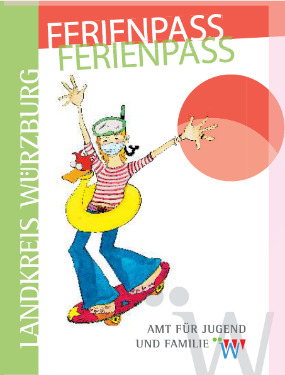 Wildpark Hundshaupten (kostenlos)Wildpark Bad Kissingen (kostenlos)Wildpark Schweinfurt (kostenlos)Tauchschule Actionsport (ermäßigt)Kino: CINEWORLD (ermäßigt)Kletterwald Einsiedel (ermäßigt)Kletterwald Rothenburg (ermäßigt)Silvestria Waldseilgarten in Wertheim / Dertingen (ermäßigt)fruchtbar (ermäßigt)Jüdisches Kulturmuseum Veitshöchheim (kostenlos)Englisch-Kurse (ermäßigt)Kristall Palm Beach (ermäßigt)Bowling-Freispiel in Dettelbach (Mainfrankenpark) und Heuchelhofbarrossi (ermäßigt)E-Kart-Center WürzburgMain-Bike-Verleih RandersackerTrampolinhalle FrankenhüpferFunpark Würzburg (ermäßigt)Walderlebniszentrum Gramschatzer WaldGrillboote (ermäßigt)Mainbike – Tretmobile Randersacker (ermäßigt)Museen in Würzburg:Museum für Franken (kostenlos)Residenz Würzburg (kostenlos)Festung Marienberg Würzburg (kostenlos)Martin-von-Wagner-Museum (kostenlos)Museen in der Umgebung:Hofgarten und Schloss Veitshöchheim (kostenlos)Papiermühle Homburg (kostenlos)Kirchenburgmuseum Mönchsondheim (kostenlos)Rhön / Fränk.Schweiz:Kinder-Akademie Fulda (kostenlos)Dt. Segelflugmuseum Rhön/Wasserkuppe (kostenlos)Sommerrodelbahnen Wasserkuppe und Pottenstein (ermäßigt)Freilandmuseum Fladungen (ermäßigt) Rothenburg:Reichsstadtmuseum Rothenburg (kostenlos)Kriminalmuseum Rothenburg (kostenlos)Nürnberg:Tiergarten Nürnberg (ermäßigt)Spielzeugmuseum Nürnberg (ermäßigt)Stadtmuseum Fembo-Haus (ermäßigt)Museum Tucherschloss und Hirsvogelsaal (ermäßigt)Eisenbahn- und Verkehrsmuseum (ermäßigt)Albrecht-Dürer-Haus (ermäßigt)Mittelalterliche Lochgefängnisse (ermäßigt)Museum Industriekultur (ermäßigt)Dokumentationszentrum Reichsparteitagsgelände (ermäßigt)Memorium Nürnberger Prozesse (ermäßigt)Bamberg:Residenz Bamberg (kostenlos)Feuerwehrmuseum (kostenlos)Neu 2020: Aktiv im ArchivTrampolinhalle „SkyandSand“ HeuchelhofFrankenturm EibelstadtKletterwälder Geiselwind und Schweinfurtneue Seminare der Villa IntelligentiaZauberer ZappalottKorbtheaterneue Erlebnisse auf dem Hubertushof und dem JakobshofBambini Indoor im MainfrankenparkStand up Paddeln Randersacker… und vieles mehr.   DAS SOMMERFERIENPROGRAMMAb ins WasserSchnuppertauchkurs in der Tauchschule „actionsport“Teilnehmer: 		ab 10 JahrenTermine:			29. Juli, 05. und 19. August, jeweils 17 bis 19 UhrOrt:				Geisbergbad, VeitshöchheimKosten: 			5 € mit Ferienpass (15 € ohne)Mitzubringen:	Badekleidung, falls vorhanden Maske, Flossen, Schnorchel, Ferienpassgutschein mit  Einverständniserklärung der Eltern (siehe Ferienpass)Anmeldung & Info: 	Telefonische Anmeldung erforderlich!	Tel.: 0931/48950	info@actionsport-wuerzburg.deTauch‘ nicht ab! – Lern‘ Schwimmen!Teilnehmer: 		Nichtschwimmer ab 6 Jahren, max. 14 TeilnehmerTermine und Uhrzeit:	Kurs 1: 17. bis 26. August
				Mo bis Do: 14:30 bis 15:30 Uhr, Fr: 14:45 bis 15:45 Uhr				Kurs 2: 27. August bis 7. September
				Mo bis Mi: 14:30 bis 15:30, Fr: 14:45 bis 15:45 UhrOrt:				Hallenbad GerbrunnMitzubringen:		SchwimmsachenKosten: 			2 € mit Ferienpass pro KurstagAnmeldung & Info:	Reiner Weißkopf 				Reiner.weisskopf.raeder@gmx.de Bitte unbedingt Kursnummer, Name und Alter angebenInklusiver SchwimmkursTeilnehmer: 		Nichtschwimmer ab 6 Jahren, mind. 12, max. 16 TeilnehmerTermine und Uhrzeit:	Do, 27.08., 16:00 UhrMo, 31.08., 17:00 UhrDi, 01.09. bis Fr, 04.09., 16:00 UhrMo, 07.09. bis Di, 08.09., 16:00 UhrOrt:				Hallenbad GerbrunnMitzubringen:		Schwimmsachen für Kind und ElternKosten: 			16 Euro mit Ferienpass (50 € mit Ferienpass)   zzgl. Schwimmbadeintritt für die BegleitpersonAnmeldung & Info:	Annette Wolz				a_a_wolz@gmx.de bzw. 0931 / 78 43 915 Sei kreativFilzstubeTeilnehmer:			Kinder ab 6 Jahren; 6 bis 10 Teilnehmer je KursTermine:		Mi, 19. August:	„Wir filzen eine Rose“
	Do, 20. August: 	„Wir filzen eine Sonnenblume“
	Di, 25. August: 	„Wir filzen ein Stiftetäschchen“
Mi, 26. August: 	„Wir filzen ein Windlicht“Uhrzeit:			jeweils von 10 – 12.30 Uhr oder 14.30 – 17 Uhr Ort:				Filzstube Diana Dümmler, Bierkeller 5 (Eingang: Am Stiegel),				97286 WinterhausenKosten: 			20,50 € mit Ferienpass (24 € ohne Ferienpass), 				zzgl. 6 bis 8 € Materialkosten				inkl. Getränke und ZwischenmahlzeitAnmeldung & Info:	Telefonische Anmeldung ist erforderlich. 				Diana Dümmler				Tel.: 09333 / 90 43 798  |  Mobil: 0175 1933 750				diana@filz-und-wir.deKeramissimo – Keramik selbst bemalen 		Termine / Uhrzeit:		17. August bis 7. September, 				donnerstags 10 – 18 Uhr				freitags 14 – 18 Uhr				(nur nach vorheriger telefonischer Anmeldung!)	Ort:				Keramissimo, Schultorstr. 7, 97450 BinsfeldKosten: 			4 € mit Ferienpass (8 € ohne Ferienpass) zzgl. der bemalten Keramik (Teile ab 3 €)Anmeldung & Info:	Keramissimo  |  Hannelore Schneider				Tel.: 0 93 60 / 99 07 90				Jschneider-Arnstein@t-online.de www.keramissimo.deJetzt wird’s bunt – MosaikwerkstattAngebot 1:			Kleiner Spiegel mit Mosaik (Zeitaufwand ca. 2 bis 4 Stunden)Angebot 2:			Mosaikbild (Zeitaufwand 4 x 3 Stunden) Angebot 3: 			mittlerer Mosaikspiegel (Zeitaufwand 4 x 3 Stunden) Teilnehmer: 		Kinder ab 7 Jahren, max. 10 TeilnehmerTermine:			27. bis 30. Juli
				03. bis 06. August
				10. bis 13. August
				24. bis 27. August
				31. August bis 03. SeptemberUhrzeit:			jeweils 9 bis 12 UhrOrt:				Mosaikwerkstatt, Matterstockstraße 41,	Würzburg (Grombühl)Kosten inkl. Material:	Bezahlung vor KursbeginnAngebot 1: 12 € (ohne Ferienpass 15 €)
Angebot 2: 22 € (ohne Ferienpass 30 €)
Angebot 3: 27 € (ohne Ferienpass 35 €)Mitzubringen:		ArbeitskleidungAnmeldung & Info: 	Anmeldung bitte mind. 10 Tage vorher
Mosaikwerkstatt Felix Welke				Ernst-Reuter-Str. 8 RG, 97080 Würzburg				0931/32930686				info@mosaik-spiegel.deSchmuckschmiede Wir zeigen dir, wie du einen Anhänger oder einen besonderen Ring anfertigen kannst. Du darfst deiner Kreativität und deinen Ideen freien Lauf lassen und das fertige Unikat mit nach Hause nehmen.Teilnehmer: 		12 bis 20 Jahre; max. 8 Teilnehmer		Termine:			Kurs A: Mi, 29. und Do, 30. Juli
				Kurs B: Do, 4. und Mi, 5. August				Uhrzeit:			jeweils von 15 bis 18 Uhr 		 Ort:				Semmelstraße 77, Würzburg Kosten: 			53 € mit Ferienpass, ohne Ferienpass 65 €Materialkosten:		variieren pro Teil, je nach Material 5 bis 20 €Anmeldung & Info:	Schmuckschmiede				Mareile Hintze				Tel.: 09 31 / 1 45 40				info@die-schmuckschmiede.deRaus in die NaturErlebnisbauernhof Jakobshof: „Der Pfannkuchenweg und seineZutaten“Teilnehmer: 		ab 6 Jahren, maximal 20 TeilnehmerTermin:			Dienstag, 18. August,13:30 bis 16:30 UhrOrt:				Erlebnisbauernhof Scherer, Jakobshof GeißlingenKosten: 			8 € mit Ferienpass (10 € ohne Ferienpass)Mitzubringen:	geeignete Kleidung, feste Schuhe und GetränkeAnmeldung & Info: 	Telefonische Anmeldung erforderlich!	Kerstin Scherer	09335 / 769	b.k.scherer@gmx.de	www.jakobshof-scherer.deErlebnisbauernhof Kuhn in Güntersleben:„Rund ums Ei!“Termin: 			Donnerstag, 06. August, 14 bis 17 UhrOrt:				Erlebnisbauernhof Kuhn
				Hubertushof, 97261 GünterslebenKosten: 			8 € mit Ferienpass (10 € ohne Ferienpass)Altersgruppe: 		6 bis 12 Jahren Mitzubringen: 		geeignete Kleidung und feste Schuhe!„Würzbüschelbinden zu Maria Himmelfahrt“Termin: 			Freitag, 14. August, 15 bis 18 Uhr Ort:				Erlebnisbauernhof Kuhn
				Hubertushof, 97261 GünterslebenKosten: 			6 € mit Ferienpass (8 € ohne Ferienpass) Altersgruppe:		6 bis 12 Jahre„Gut und günstig – regional und selbstgemacht!“Termin: 			Donnerstag, 20. August, 10 bis 14 UhrOrt:				Erlebnisbauernhof Kuhn
				Hubertushof, 97261 GünterslebenKosten: 			12 € mit Ferienpass (16 € ohne Ferienpass)Altersgruppe: 		8 bis 12 JahreMitzubringen: 		Küchenschürze, HandtuchAnmeldung & Info: 	kuhn.barbara@t-online.de Barbara Kuhn | Tel. 0171 5570629  
www.erleben-auf-dem-hubertushof.deUmweltstation SommerhausenGeocaching rund um den TierparkTeilnehmer: 		Kinder ab 8 JahrenTermine:			Mittwoch, 29. Juli, 14:00 bis 16:30 UhrOrt:				Umweltstation SommerhausenKosten: 			7,50 € mit Ferienpass (8,50 € ohne Ferienpass)Anmeldung & Info: 	Umweltstation Sommerhausen				Tel.: 0 93 33 / 90 28 10				umweltstation@tierparksommerhausen.de				www.tierparksommerhausen.de „Mit dem Tierpfleger unterwegs“Teilnehmer: 		Kinder ab 6 JahrenTermine:	Mi, 19. August, 14:00 bis 16:30 UhrOrt:		Umweltstation SommerhausenKosten: 			4 € mit Ferienpass 	(5 € ohne Ferienpass) „Blütendetektive unterwegs“Teilnehmer: 		ab 5 JahrenTermine:			Sa, 22. August, 14:00 bis 16 UhrOrt:				Umweltstation SommerhausenKosten: 			4 € mit Ferienpass (5 € ohne Ferienpass)Anmeldung & Info: 	Umweltstation Sommerhausen				Tel.: 0 93 33 / 90 28 10				umweltstation@tierparksommerhausen.de				www.tierparksommerhausen.deBogenschießen im BärleinsparcoursTeilnehmer: 		ab 10 Jahren. Eltern sind auch herzlich willkommen. 				max. 12 TeilnehmerTermine und Uhrzeit:	Donnerstag, 6. August
				Donnerstag, 20. August
				Donnerstag, 27. August    
				jeweils 14.30 bis ca. 17.30 Uhr		Ort:				Bärleinsparcours
				Quelläcker, 97237 Altertheim / SteinbachKosten: 			18 € mit Ferienpass (20 € ohne Ferienpass) Getränke sind inklusive.Mitzubringen:	Festes Schuhwerk, eng anliegender Pulli oder Sweatshirt, witterungsangepasste Kleidung (ggf. Regenjacke)Eine Teilnahme ist nur mit Einverständniserklärung möglich. Die AGB`s stehen unter: www.bärleinsparcours.deAnmeldung & Info: 	Telefonische Anmeldung bis spätestens eine Woche vor Termin erforderlich – die Teilnahmeplätze sind begrenzt!				Jürgen Freudenberger				Tel.: 0 93 69 / 26 20	Mobil: 01 57 / 36 54 91 94  Raus in den Steinbruch – Einblicke in den MuschelkalkabbauTeilnehmer: 		8 bis 12 Jahren, 15 TeilnehmerTermine:			Donnerstag, 27. August, 10 bis 12 UhrOrt:				CEMEX Kies & Splitt GmbH
				Am Klettenberg, 97264 HelmstadtKosten: 			kostenfreiMitzubringen:		Sonnenhut bzw. Kopfbedeckung und festes SchuhwerkAnmeldung & Info: 	bis spätestens 13. August bei Lucia Tischer				per E-Mail: lucia.tischer@lbv.deAlles in BewegungVoltigiererlebnistag auf dem ErbachshofTeilnehmer: 		Kinder 6 bis 12 Jahren, mind. 8, max. 12 Plätze pro TerminTermine:	donnerstags
30. Juli, 6., 13., 20., 27. August und 3. SeptemberUhrzeit:			jeweils von 10 bis 16 UhrOrt:				Erbachshof 2, 97249 EisingenKosten: 			30 € pro Tag (inkl. Mittagsessen) mit Ferienpass	         			ohne Ferienpass 35 €Kleidung:         	Wetterfeste und eng anliegende Kleidung (z.B. Leggins oder Jeans), ggf. Gymnastikschläppchen (wenn vorhanden)Mitzubringen:  	ausreichend zu Trinken, Sonnencreme und ggf. ein Snack für Zwischendurch (Brotzeit und ein Getränk sind im Preis enthalten)Anmeldung & Info: 	Dr. med. Stefanie Kufnerstefanie.kufner@pferdesport-erbachshof.deTel: 0176/ 20038266 (bitte zunächst Kontakt über E-Mail, SMS oder Whatsapp, rufe auf Wunsch zurück!)Bei Anmeldung ist eine Einverständniserklärung zu den Gefahren im Pferdesport abzugeben (wird auf Nachfrage vorab zugemailt)!Reiten in BergtheimTeilnehmer: 		ab 5 JahrenTermine:			Kurs 1: Montag, 27. bis Freitag, 31. Juli
				Kurs 2: Montag, 17. bis Freitag, 21. AugustUhrzeit:			jeweils 13 bis 17 Uhr Ort:				Hollerstocksweg 1, 97241 Bergtheim Kosten: 			140 € mit Ferienpass (150 € ohne Ferienpass)Mitzubringen:	Helm (Fahrradhelm), lange Hose, feste Schuhe, 
VerpflegungAnmeldung & Info: 		Team Kröger - Lisa Nelles und Andreas KrögerTelefon: 0160 - 58 91 037 (ab 14 Uhr)E-Mail:kroegerdressage@gmail.comTurnen & Tanzen, Toben & Lachen, Spielen & Basteln, Kuscheln & Streicheln – all das ist VoltigierenTeilnehmer: 		ab 6 JahrenTermine:			Montag, 31. August. bis Freitag, 4. September			Uhrzeit:			jeweils von 15 bis 18 Uhr	 Ort:				Reitanlage Gut Ebenroth 4, 97450 Arnstein Kleidung:			Leggins, enges Shirt, Pulli, Gymnastikschläppchen, 
				wetterfeste KleidungMitzubringen: 		Schreibzeug, Verpflegung für die PauseKosten: 			Kurs (5 Tage): 115 € mit Ferienpass, 125 € ohne				Einzelner Tag: 28 € mit Ferienpass, 30 € ohneAnmeldung & Info: 	Martina Pfister				0179-5291893 (Kontakt auch über SMS oder Whatsapp möglich)				voltimartina@freenet.de				Anmeldeformulare unter: www.voltigierabteilung-martinapfister.deMinigolf-Turniere (8 – 20 Jahre)Teilnahmegebühr: 	3,50 € (Alle Teilnehmer erhalten einen Preis!)1. TurnierTermin:			Samstag, 8. August Ort:			Minigolfanlage an der s.Oliver-Arena
			Würzburg, Stettiner StraßeBeginn:			12:00 UhrAnmeldung:			bis 06.08., am Kassenhaus: 0931 78427422. TurnierTermin:			Samstag, 22. AugustOrt:			Minigolfanlage in Veitshöchheim, MainländeBeginn:			12:00 UhrAnmeldung:			bis 20:08., am Kassenhaus: 0931 98123Skike-KurseTeilnehmer: 		Kinder ab 9 Jahren, max. 12 TeilnehmerOrt: 				Erlabrunn (Rollschuhplatz am Main)Termine, Uhrzeit:		Dienstag, 11. August Kurs 1: 9 bis 12 Uhr
Kurs 2: 13 bis 16 UhrPflicht: 			Helm, Knie- und Ellbogenschützer, HandgelenkschonerKosten: 			10 €Mitzubringen:	Festes Schuhwerk (z.B. Trekking- oder Wanderschuhe),
wenn möglich FahrradhandschuheAnmeldung & Info:	Erich Kreutner
Like2skike-franken				Tel: 0163 3 22 22 00				info@like2skike-franken.deZurücklehnen und die Show genießen Zauberer ZaPPaloTT und der DedektivTermine: 	Do, 30. Juli	10:30 Uhr	Kist, juz.kist@gmail.com Do, 30. Juli	15:00 Uhr	Höchberg, daniela.hartlieb@hoechberg.de Fr, 31. Juli	15:00 Uhr	Veitshöchheim, 		www.unser-ferienprogramm.de/veitshoechheim WICHTIG: Teilnahme nur nach Anmeldung möglich!Die Eintrittspreise können je nach Veranstaltungsort unterschiedlich hoch sein!Korbtheater Ali BüttnerTermine: Mo, 31. August	10.30 Uhr	Kürnach, 09376/986280Mo, 31. August	15:00 Uhr	Unteraltertheim, cindy@knecht-steinbach.de Di, 1. September	10.30 Uhr	Eisingen, rathaus@eisingen.bayern.de Mi, 2. September	10.30 Uhr	Kirchheim, kiga-kirchheim@t-online.de Mi, 2. September		15:00 Uhr	Veitshöchheim,			www.unser-ferienprogramm.de/veitshoechheimFr, 4. September	10 Uhr	Höchberg, daniela.hartlieb@hoechberg.deWICHTIG: Teilnahme nur nach Anmeldung möglich!Die Eintrittspreise können je nach Veranstaltungsort unterschiedlich hoch sein!Spaß am HelfenErste-Hilfe-Kurs für Kinder Teilnehmer: 		8 bis 12 Jahren, max. 14 TeilnehmerTermine:			Montag, 17. AugustUhrzeit:			jeweils 13 bis 16 Uhr Ort:				Malteser Hilfsdienst e. V., Mainaustr. 45a
				(neben IHK), 97082 WürzburgKosten: 			kostenfreiAnmeldung & Info: 	verbindliche Anmeldung über 				Ausbildung-Wuerzburg@malteser.org				Tel.: 0931 45 05 211Auf den Spuren der Geschichte Kinder erleben Geschichte im Museum für Franken
- Festung Marienberg –„Wappenwerkstatt“Teilnehmer: 		Kinder ab 7 Jahren, 5 – 12 TeilnehmerTermine:			Fr, 31. Juli und Di, 18. AugustUhrzeit:			10:00 bis 13:00 Uhr	Ort:				Museum für Franken, Festung Marienberg
				97082 WürzburgTreffpunkt:	 		MuseumskasseMitzubringen: 		kleine Brotzeit und GetränkMaterialkosten: 		2 €Anmeldung & Info: 	Katja Kraus (Montag bis Freitag 18 bis 21:30 Uhr)				Tel. 0931 – 40 54 96„Den Feuersteins auf der Spur – Ab in die Steinzeit“Teilnehmer: 		Kinder ab 7 JahrenTermine:			Di, 4. und Fr, 21. AugustUhrzeit:			10:00 bis 13:00 Uhr	Ort:				Museum für Franken, Festung Marienberg
				97082 WürzburgTreffpunkt:	 		MuseumskasseMitzubringen: 		kleine Brotzeit und GetränkMaterialkosten: 		2 €Anmeldung & Info: 	Katja Kraus (Montag bis Freitag 18 bis 21:30 Uhr)				Tel.: 0931 – 40 54 96„Auf den Spuren von Asterix und Obelix - Keltenzeit“Teilnehmer: 		Kinder ab 7 JahrenTermine:			Di, 11. August und Di, 1. SeptemberUhrzeit:			10:00 bis 13:00 Uhr	Ort:				Museum für Franken, Festung Marienberg
				97082 WürzburgTreffpunkt:	 		MuseumskasseMitzubringen: 		kleine Brotzeit und GetränkMaterialkosten: 		2 €Anmeldung & Info: 	Katja Kraus (Montag bis Freitag 18 bis 21:30 Uhr)				Tel.: 0931 – 40 54 96Bunte Mitmachaktionen im Freilandmuseum FladungenOrt:		Fränkisches Freilandmuseum Fladungen
		Bahnhofstraße 19, 97650 FladungenKosten: 	mit Ferienpass 1 € Rabatt auf den ermäßigten EintrittAnmeldung & Info: 	bis ein Tag vor Veranstaltung an info@freilandmuseum-fladungen.de oder Tel.: 09778 91230
www.freilandmuseum-fladungen.deFür NeugierigeVilla Intelligentia„Mathe-Magie“ – Verblüffende Tricks zum blitzschnellen KopfrechnenTermin:			Di, 18. August, 13:00 bis 15:20 Uhr		Zielgruppe:			Schüler, die nach den Ferien die 5. – 8. Klasse besuchen
				werdenMitzubringen:  		Getränk, Stift, Schreibblock, TaschenrechnerOrt:				JUZ Veitshöchheim, Im Alten Bahnhof
				97209 VeitshöchheimKosten: 			26 € mit Ferienpass (28 € ohne)Trainerin: 			Laila MatejkaAnmeldung & Info: 	Anmeldung erforderlich!				Villa Intelligentia 				09721-4997578				http://www.villa-intelligentia.de„Mega-Gedächtnis“ – Sich wie Gedächnisweltmeister alles merken könnenTermin:			Mi, 19. August, 13:00 bis 15:20 UhrZielgruppe:	SchülerInnen, die nach den Ferien die 5.bis 8. Klasse
besuchen werdenMitzubringen:  		Getränk, StiftOrt:				JUZ Veitshöchheim, Im Alten Bahnhof  								97209 VeitshöchheimKosten: 			26 € mit Ferienpass (28 € ohne)Trainerin: 			Anna Seufert oder Laila MatejkaAnmeldung & Info: 	Anmeldung erforderlich!				Villa Intelligentia 				09721-4997578				http://www.villa-intelligentia.de „Voll konzentriert“ – Die Aufmerksamkeit bündeln, ohne sich ablenken zu lassen Termin:			Do, 20. August, 10:30 bis 12:50 UhrZielgruppe:	 		Für SchülerInnen, die nach den Ferien die 2. bis 4. Klasse 
				besuchen werdenMitzubringen:  		Getränk, StiftOrt:				JUZ Veitshöchheim, Im Alten Bahnhof
				97209 VeitshöchheimKosten: 			26 € mit Ferienpass (28 € ohne)Trainerin: 			Anna SeufertAnmeldung & Info: 	Anmeldung erforderlich!				Villa Intelligentia 				09721-4997578				http://www.villa-intelligentia.de „Logo!Kids“ – Training des logischen Denkens Termin:			Fr, 21. August, 10:30 bis 12:50 UhrZielgruppe:	 		SchülerInnen, die nach den Ferien die 2. bis 4. Klasse
				besuchen werdenMitzubringen:  		Getränk, Stift, SnackOrt:				JUZ Veitshöchheim, Im Alten Bahnhof 
				97209 VeitshöchheimKosten: 			26 € mit Ferienpass (28 € ohne)Trainerin: 			Anna SeufertAnmeldung & Info: 	Anmeldung erforderlich:				www.villa-intelligentia.de/school/anmeldung				Villa Intelligentia 				09721-4997578				http://www.villa-intelligentia.de Futurekids – ComputerkursePC-Pilotentraining (Grundlagenkurs)Teilnehmer: 		8 bis 11 JahreTermine:			Mi, 29. bis Fr, 31. Juli, 12 bis 14 UhrOrt:				Futurekids – Computercenter
				Semmelstr. 15a, 97070 WürzburgKosten: 			46 € mit Ferienpass (56 € ohne)Anmeldung & Info:	Schriftliche oder telefonische Anmeldung!				Futurekids, 				Tel. 09 31 / 57 31 77				fk1@futurekids-wue.deInternetführerscheinTeilnehmer: 		ab 9 Jahren Termine:			Mi, 29. bis Fr, 31. Juli, 14 bis 16 UhrOrt:				Futurekids – Computercenter
				Semmelstr. 15a, 97070 WürzburgKosten: 			46 € mit Ferienpass (56 € ohne)Anmeldung & Info:	Schriftliche oder telefonische Anmeldung!				Futurekids				Tel. 09 31 / 57 31 77				fk1@futurekids-wue.deTipp-Training (10 Finger Schreiben am Computer)Teilnehmer, Termine:	8 bis 14 JahreTermine:			Mo, 3. bis Mi, 5. August, 10 bis 12 UhrOrt:				Futurekids – Computercenter
				Semmelstr. 15a, 97070 WürzburgKosten: 	46 € mit Ferienpass (56 € ohne)
zzgl. 9,95 € für BegleitmaterialAnmeldung & Info:	Schriftliche oder telefonische Anmeldung!				Futurekids				Tel. 09 31 / 57 31 77				fk1@futurekids-wue.deHandy-Videos schneidenTeilnehmer: 		ab 10 Jahren – aber auch für Jugendliche geeignetTermine:			Mo, 3. bis Mi, 5. August, 16 bis 18 UhrOrt:				Futurekids – Computercenter				Semmelstr. 15a, 97070 WürzburgKosten: 			46 € mit Ferienpass (56 € ohne)Anmeldung & Info:	Schriftliche oder telefonische Anmeldung!				Futurekids				Tel. 09 31 / 57 31 77				fk1@futurekids-wue.deEnglish Summer in the CityTeilnehmer: 		SchülerInnen der Realschule und des Gymnasiums Ort:				St.-Ursula-Schule
				Augustinerstr. 17, 97070 WürzburgKosten:			mit Ferienpassgutschein erhältst du 10 € ErmäßigungAnmeldung & Info:	Preise und Termine für die jeweiligen Jahrgangsstufen und Schularten findest du unter www.active-english-training.de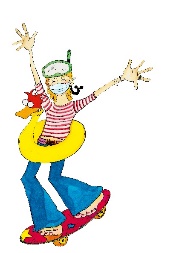 Schöne Ferien wünschen euch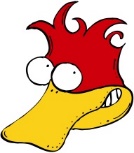 Luzie und Georg von ErpelburgKontakt:Landratsamt WürzburgAmt für Jugend und Familie - Kommunale Jugendarbeit Besucheradresse: Friesstraße 5, 97074 WürzburgMail: ferienpass@lra-wue.bayern.deTelefon: Frau Jungmann	0931 / 8003 5824Frau Handke 	0931 / 8003 5828Herr Junghans	0931 / 8003 5823